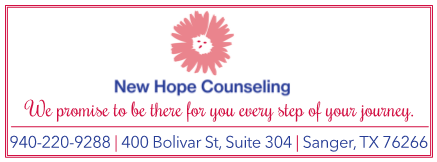 Client Information SheetClient name: _________________________________________ Date:  ____________Address: ______________________________________________________________City: ____________________________State: ____________ Zip: _________________Do you give permission to leave messages on your voice mail in regards to appointments and billing balances?    Yes     NoHome: (      ) __________________    Work:  (      ) ___________________Cell:  (       ) __________________     Email:  ___________________Birthdate: _____________ Age: _________ Grade: __________Employer/School: _____________________________________________Position/Grade: _______________________________________________Education: ___________________________________________________Significant other age and sex: _________________ How long together? _____________Names and ages of all children in the home: ____________________________________Emergency contact: ____________________________Phone: _____________________________________________________Signature of Client or GuardianAre you or your child currently in therapy? _____________________________________If so, please indicate the name of the therapist: __________________________________List all therapists you/your child has seen, dates you saw them and contact information:________________________________________________________________________________________________________________________________________________________________________________________________________________________________List any substance abuse treatment or inpatient psychiatric treatment you have had and the dates:_______________________________________________________________________________________________________________________________________________________List any medications you/your child are currently taking:______________________________________________________________________________________________________________________________________________________What kind of problem brings you to counseling? __________________________________________________________________________________________________________________________________________________________________________________________________________________________________________Are you currently experiencing or have you ever in the past experienced any of the following problems:_____    Difficulty falling or staying asleep         			Now    Past______ Sleeping too much         					Now    Past    ______ Change in appetite, weight loss or gain			Now	Past______   Frequent crying					 	Now	Past   ______   Panic attacks or anxiety attacks			            Now	Past______   Thoughts of killing or hurting myself			Now	Past______   Attempts to kill or hurt myself				Now 	Past______   Problems concentrating					Now 	Past______   Periods of daily sadness last more than two weeks		Now	Past   ______   Can’t stop remembering upsetting past events		Now   	Past______   Difficulty controlling my temper				Now 	Past______   I physically hurt other people				Now 	Past______   I break things sometimes					Now 	Past______   I worry a lot							Now	Past______   I feel tired almost every day					Now   	Past______   Made myself throw up in order to lose weight		Now 	Past______   Used laxatives or exercised excessively to lose weight	Now	Past______   I often feel like I am an outsider				Now 	Past______   Sexual problems						Now 	Past______   Frequent arguments with the people I live with		Now 	Past______   I hear voices or see things that are not there		Now 	Past______   I cause physical injury to myself				Now	PastSignature of client: ___________________ Signature of Parent/Guardian: __________________            